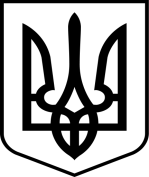 ДЕПАРТАМЕНТ ОСВІТИ І НАУКИЗАКАРПАТСЬКОЇ ОБЛАСНОЇ ДЕРЖАВНОЇ АДМІНІСТРАЦІЇЧИНАДІЇВСЬКИЙ ДОШКІЛЬНИЙ НАВЧАЛЬНИЙ  ЗАКЛАД (ДИТЯЧИЙ БУДИНОК) ІНТЕРНАТНОГО ТИПУ  ЗАКАРПАТСЬКОЇ ОБЛАСНОЇ РАДИН А К А ЗВід 09.10.2018 року		       Чинадійово				 Відповідно до розпорядження Кабінету Міністрів України від 26 вересня 2018 року № 681-р „ Про затвердження плану заходів з проведення у 2018 році Всеукраїнського тижня права”, на виконання розпорядження голови Закарпатської обласної державної адміністрації від 01.10.2018. № 639 „ Про обласний план заходів із проведення у 2018році Всеукраїнського тижня права”, та наказу департаменту освіти та науки України  від 08.10.2018 № 230 «Про проведення у 2018 році Всеукраїнського тижня права» враховуючи важливе значення правової освіти у вихованні в громадян поваги до закону і прав дитини НАКАЗУЮ:Провести у Чинадіївському дитячому будинку Всеукраїнський тиждень права упродовж 03- 09 грудня 2018 року.Затвердити план заходів Чинадіївського дитячого будинку  із проведення у 2018 році  Всеукраїнського тижня права (додаток1.)В.о. заступнику директора з НВР, бібліотекарю, педагогу – організатору, вихователям дитячого будинку:3.1 Забезпечити в межах компетенції своєчасне виконання Плану заходів.3.2 Подати інформацію департаменту освіти і науки щодо проведення заходів до 17.12.2018 року.Контроль за виконанням даного наказу покласти на в.о. заступника директора з НВР  Бубряк Т.І.Директор  ДНЗЧинадіївського дитячого будинку                                             С.Й.СофілканичЗатверджую:Директор ДНЗЧинадіївського дитячого будинку С.Й.СофілканичПлан заходів  по проведенню  у 2018 році Всеукраїнськоготижня правових знань1.Проведення у дитячому будинку виховного заходу  на тему : «Права людини – твої права» з нагоди проголошення Загальної декларації прав людини. Конвенція про захист прав людини і основоположних свобод.7 грудня 2018 рокуЮрист - консультант дитячого будинку2.Організувати та провести тематичні заходи інформаційного, освітнього та виховного характеру (лекції, бесіди, зустрічі за круглим столом, правові конкурси, ігри, змагання тощо) Бесiди з елементами гри, години спілкування з прав людини:«Правовий вернісаж» «Наші права – щасливе дитинство»«Права дітей і неповнолітніх»«Конституційні обов’язки громадян України»«Закон і ми»«Правова культура дітей»                                                                                                     03.12 -09.12.2018                                                                                                                          Вихователі родинних груп- Ознайомлення вихованців дитячого будинку з  Конвенцією ООН «Про права дитини» (перегляд мультимедійного проекту)                                                                                                                        3 - 7 грудня 2018                                                                             В. о. заступника директора з НВР,                                                                Юрист - консультант дитячого будинку- Конкурс малюнків «Права дітей – очима дітей»- Вистава «Ви не маєте права»- Перегляд та обговорення фільму на право виховну тематику- Брейн-ринг «Знай і поважай право»                                                                  Педагог – організатор Русин М.І.,бібліотекар Коструб Т.М.3.Організувати круглий стіл з вихованцями 5-9 класів на тему: «Відповідальність неповнолітніх за скоєння злочинів та правопорушень»5 грудня 2018Практичний психолог4. Оформити книжкові виставки, тематичні стенди, випустити стіннівку та презентацію видань про права людини.                                                                                                                      Бібліотекар,                                                                          учнівське самоврядування5.Навчання – лекція з вихователями дитячого будинку з питань реалізації та захисту прав людини                                                                                                                     6.12.2018Юрист-консультант дитячого будинку6.Педагогічна творча година педагогів дитячого будинку: «Превентивне виховання дітей – пріоритетний напрямок виховання».12.12.2018В. о. заступника директора з НВР Бубряк Т.І.Про проведення у 2018 роціВсеукраїнського тижня права